

2023 Warren A. Morrow Memorial Scholarship 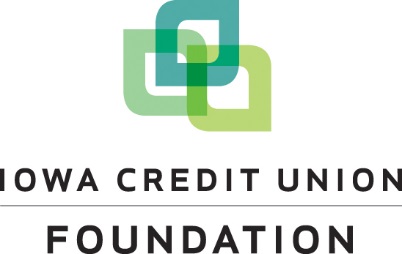 Scholarship Rules, Regulations and Entry Procedures 
(Apply online at www.IowaCreditUnionFoundation.org)The Iowa Credit Union Foundation’s (ICUF) mission is: “Guided by the credit union philosophy of people helping people, the Iowa Credit Union Foundation works to champion financial well-being for all.” As part of that mission, ICUF promotes the Warren A. Morrow Memorial Scholarship program to encourage high school seniors and post-high school students to learn about credit unions and to prepare them for future challenges.The Warren A. Morrow Memorial Scholarship includes two categories: 
 High school scholarships (8 possible awards):(2) first-place prize of $3,000; (2) second place of $2,000; (2) third place of $1,500 and (2) fourth place of $1,000. 
Post-high school scholarship category includes (4) four $2,000 scholarships.
I. Eligibility
A. Entrants must have an account established in their own name and be a “member in good standing” at a credit union that is a member or associate member of the Iowa Credit Union League.B. The high school scholarship is open to any high school senior with a projected graduation year of 2023. 
C. The post-high school scholarship is open to any post high-school student who is entering or continuing enrollment in an accredited undergraduate, graduate or vocational program.
D. Only one entry per applicant. More than one entry will result in disqualification.
II. Entry Requirements
A. Entrants are required to write an essay that is no more than 500 words on the following topic:  Today’s students are pursuing their education in a fragile, post-Covid economy. Describe how this financial reality has shaped your educational plans, and how you will utilize your credit union as you pursue those plans.  Consider sharing personal examples in this essay.The essay must be the original work of the entrant. Entrants may use credit union reference materials and/or contact credit union officials for background information.B. Complete the online application form at www.IowaCreditUnionFoundation.org. No hard copies or emailed applications will be accepted.
C. Please do not submit any letters of recommendation or transcripts.Entries must be submitted by 5 p.m. on Friday, February 3, 2023
III. Judging
A. Judging will be conducted by judges selected by ICUF. 
B. Each judge will award a maximum of 100 points to the essay. Judges will base their scores for the essay on originality, clarity, meaningful content, accurate presentation of facts, adherence to contest rules, spelling, grammar, and punctuation.
C. ICUF will tabulate the results and select the winners. All decisions are final. Winners will be notified by April 2023. Results will be posted on IowaCreditUnionFoundation.org.
D. All scholarship entries become the property of ICUF and will not be returned.
IV. Administrative/Award Procedures
A. Winners of the high school scholarship must begin their studies within one year of graduating from high school or may be required to forfeit the award in the absence of extenuating circumstances. Winners must be enrolled as a full-time student at any accredited vocational, two- or four-year college approved for the guaranteed student loan program.
B. The winner of the post-high school scholarship must currently be enrolled in school or begin studies within one year after the award of the scholarship. Winners must be enrolled at an approved college but are not required to be enrolled full-time.
C. Scholarship funds will be held by ICUF until verification is received from the college or university where the student is enrolled. At that time, a payment will be mailed to the college or university and applied to the winner’s student account at to the institution.
D. Funds are to be used only for tuition, room and board, and expenses related to education such as books and educational supplies. 
V. Authority of the Iowa Credit Union Foundation
A. The Iowa Credit Union Foundation alone has ultimate authority to amend any of the above rules to ensure fairness in the award of the scholarships.
B. Your essay becomes the property of the Iowa Credit Union Foundation once submitted.
C. Any questions regarding the scholarship should be sent to:info@iowacreditunionfoundation.orgor call 800.860.6180 x3017

The Warren A. Morrow Memorial Scholarship is sponsored by the Iowa Credit Union Foundation. For more information visit IowaCreditUnionFoundation.org.